Proposition de photos pour l’exposition Nous avons choisi 14 photos en essayant de varier les filières, les thématiques et les profils des « moveagriers ». Prat Maximeun BTSSpécialitéGestion et protection de la natureLieu : Suède, au Parc National de Fulufjallet 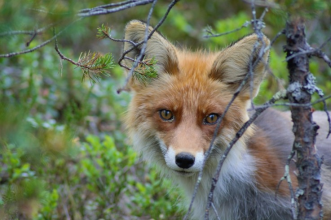 Le renard rouxhttps://moveagri.ning.com/photo/dsc-0181-1?context=album&albumId=6604723%3AAlbum%3A109744Coline Boucherun BTSSpécialitéSciences et technologies des alimentsLieu : Inde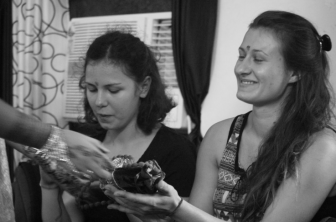 Raksha BandhanClara Rivesun BTSSpécialité Gestion et protection de la natureLieu: Suède, au Parc National de FulufjalletRencontre Heureuse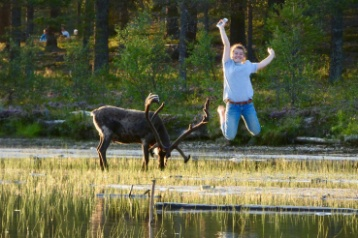 https://moveagri.ning.com/photo/rencontre-heureuseLouanne ReBouxun BTSSpécialitéGestion et protection de la natureLieu : Canada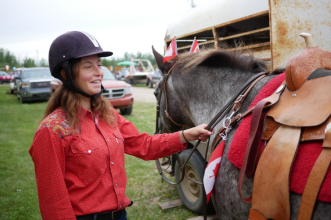 Howard le roppeurLabordeun BTSSpécialitéGestion et protection de la natureLieu : FinlandeDSC_0007_Groupe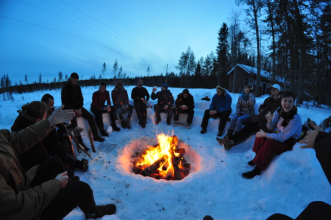 DSC_0051 (2)_arboréale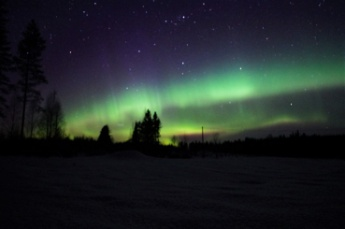 https://moveagri.ning.com/photo/dsc-0007-groupe?context=latest#!/photo/dsc-0051-2-arbor-ale?context=latestMaeva Ayrolesun BTSSpécialitéSciences et technologies des alimentsLieu : Tudela, EspagneVive Tudela!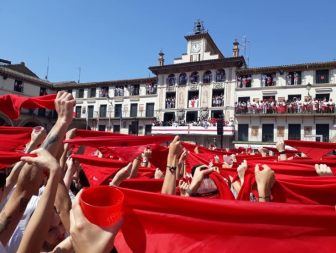 Premier jour des fêteshttps://moveagri.ning.com/photo/vive-tudela#!/photo/premier-jour-des-f-tes?context=user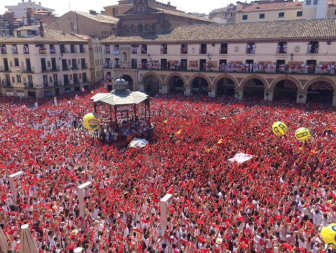 Camille Jametun BTSSpécialitéGestion et protection de la natureLieu : ÉcosseScottish National Trust 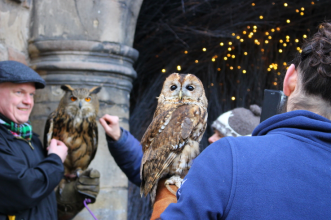 Maulucci Bastienun Bac ProSpécialitéAquacultureLieu : Connemara, IrlandeLandscape of Connemara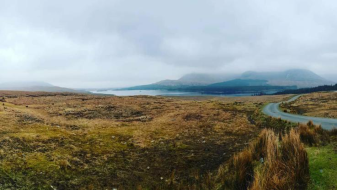 Allery Lucieun BTSSpécialitéGestion et protection de la natureLieu : LettonieP1010351 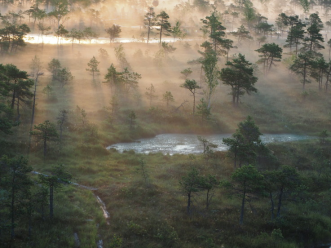 Bilhacun BTSSpécialitéTechnico-commercialLieu : Slavonie, Croatie FB758C4A-42E9-4A78-903A-4887A3EF0C3A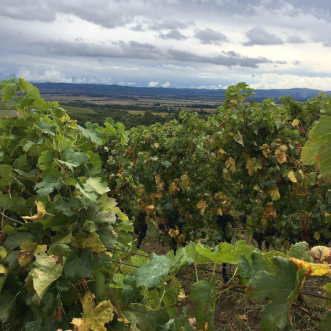 https://moveagri.ning.com/photo/fb758c4a-42e9-4a78-903a-4887a3ef0c3a?context=album&albumId=6604723%3AAlbum%3A113472Albin Fabryun BTSSpécialitéGestion et maîtrise de l'eauLieu : IndeTous les soirs devant le Gange, a lieu une prière, elle est super importante dans la culture hindou et pour des étrangers, elle est très impressionnante.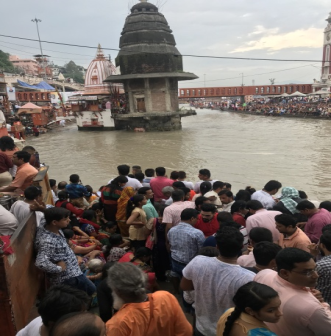 https://moveagri.ning.com/photo/la-pri-re-si-importante-pour-les-indiens?context=album&albumId=6604723%3AAlbum%3A112261Adler Hugoun Bac Pro
Spécialité
Agronomie Productions VégétalesLieu : Québec, CanadaDJI_0007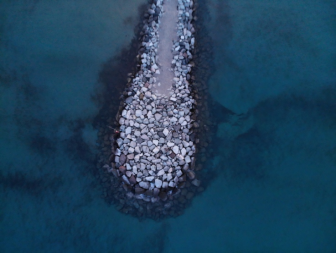 